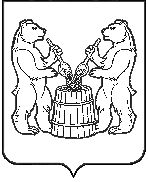 АДМИНИСТРАЦИЯ  МУНИЦИПАЛЬНОГО ОБРАЗОВАНИЯ«УСТЬЯНСКИЙ МУНИЦИПАЛЬНЫЙ РАЙОН»АРХАНГЕЛЬСКОЙ  ОБЛАСТИПОСТАНОВЛЕНИЕот 12 ноября 2019 года  № 1430р.п. ОктябрьскийОб утверждении муниципальной программы «Ремонт и пожарная безопасность недвижимого имущества МО «Устьянский муниципальный район»  В соответствии со статьей 179 Бюджетного кодекса Российской Федерации, Постановлением администрации муниципального образования «Устьянский муниципальный район» от 26 февраля 2015 года № 339  «Об утверждении Порядка разработки и реализации муниципальных программ и ведомственных целевых программ муниципального образования «Устьянский муниципальный район», в связи с изменением финансового обеспечения администрация муниципального образования  «Устьянский муниципальный район»ПОСТАНОВЛЯЕТ:Утвердить  муниципальную программу «Ремонт и пожарная безопасность недвижимого имущества МО «Устьянский муниципальный район».Контроль  за   исполнением   настоящего   постановления   возложить   на управляющего делами администрации муниципального образования «Устьянский муниципальный район» Казакова С.В. Настоящее постановление разместить на официальном сайте администрации муниципального образования «Устьянский муниципальный район».Настоящее постановление вступает в силу с 1 января 2020 года.Исполняющий обязанностиглавы муниципального образования                                   С.А. Молчановский